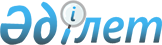 О снятии ограничительных мероприятий, в крестьянском хозяйстве "Калижан" Карабасского сельского округа Бескарагайского районаРешение акима Карабасского сельского округа Бескарагайского района Восточно-Казахстанской области от 16 августа 2016 года № 2      Примечание РЦПИ.

      В тексте документа сохранена пунктуация и орфография оригинала.

      В соответствии с пунктом 2 статьи 35 Закона Республики Казахстан от 23 января 2001 года "О местном государственном управлении и самоуправлении в Республике Казахстан", подпунктом 8) статьи 10-1 Закона Республики Казахстан от 10 июля 2002 года "О ветеринарии", на основании представления руководителя Бескарагайской районной территориальной инспекции Комитета ветеринарного контроля и надзора от 12 августа 2016 года за № 212, аким Карабасского сельского округа РЕШИЛ:

      1. Снять ограничительные мероприятия в крестьянском хозяйстве "Калижан" Карабасского сельского округа Бескарагайского района в связи с проведением комплекса ветеринарных мероприятий по ликвидации очага заболевания, бруцеллеза крупного рогатого скота.

      2. Признать утратившим силу решенияя акима Карабасского сельского округа от 5 мая 2016 года № 1 "Об установлении ограничительных мероприятий в селе Карабас и в крестьянском хозяйстве "Калижан" Карабасского сельского округа Бескарагайского района" (опубликовано в районной газете "Бесқарағай тынысы" 11 июня 2016 года №49, зарегистрировано в реестре нормативного правовых актов 1 июня 2016 года № 4555) в части установление ограничительных мероприятий в крестьянском хозяйстве "Калижан".

      3. Контроль за исполнением настоящего решения оставляю за собой. 


					© 2012. РГП на ПХВ «Институт законодательства и правовой информации Республики Казахстан» Министерства юстиции Республики Казахстан
				
      Аким Карабасского

      сельского округа

О. Болысбеков 
